التنبؤكيف نستطيع التنبؤ بظاهرة معينة من خلال معرفة ما له علاقة بهذه الظاهرة.(إذا كان كذا ، سيكون كذا) التنبؤ علاقة بين متغيرين      من خلال   وهي دالة تربط بين متغيرين يفترض الباحث أن أحدها تابع والآخر مستقلوالتنبؤ هو معرفة أحد المتغيرين بمعلومية الآخر ، والمتغير المطلوب معرفته يسمى (المتغير التابع) ، والمتغير المعلوم يسمى (المتغير المستقل)وهذا هو أبسط وأسهل أنواع التنبؤ  ،  فالبساطة جاءت من عدد المتغيرات فهو أقل ما يكون. وقد تكون أكثر من متغير   وهذا أكثر واقعية لأن الظاهرة تتأثر بعد متغيرات وليس متغيرا واحدا. فالتحصيل لا يتأثر بالذكاء فقط بل أيضا بالبيئة وبالمثابرة وبتعلم الوالدين ...............الخفالسهولة هنا جاءت من المعادلة الرياضية فهذه الدالة فقط عن العلاقة الخطية ، ولكن هناك صور للعلاقات غير خطية ، فهناك العلاقات المنحنية  وعلاقات تأخذ شكل حرف S  وعلاقات عكسية وعلاقات لوغارتمية وعلاقات أسية.فيجب معرفة طبيعة العلاقة بين الظاهر هل هي خطية أم لا ، ويكون ذلك من خلال الرسم للبيانات. وهناك طرق أخرى بالحسابات لكنها أصعب.أسلوب تحليل الانحدارالأساس العلمي الذي بني عليه أسلوب تحليل الانحدار يعتمد على طريقة المربعات الصغرى(OLS) Ordinary Least 
Squares  وتتلخص هذه الطريقة في أن تجعل مجموع مربعات الأخطاء أقل ما يمكن.الفرق بين التقدير والمعلمة يسمى الخطأ والمجموع يساوي صفر  تفترض أن معادلة الانحدار الخطي البسيط بين متغيرين أحدمها تابع والآخر مستقل على الصورة التالية:يبقى أن نعرف كيف نقدر () و ()  لذلك يجب أن يختفي الخطأ العشوائي( ) من المعادلة ، وذلك من خلال طريقة المربعات الصغرى التي تجعل مجموع مربعات الأخطاء أقل ما يمكن (أي صفر ) كما في الشكل التالي: وتصبح المعادلة هكذا:      و نلاحظ أن    ليس عليها علامة   لأنها معلومة في الأصلوتدل ( على كمية الزيادة في (y) إذا زادت (x) بوحدة واحدة.كما  أن  عبارة عن الثابت في المعادلة ، تحسب عن طريق المعادلة التالية:حيث (  ) متوسط المتغير المستقل  و (  ) متوسط المتغير التابع=====معامل التحديد (التفسير) : يتراوح بين (صفر و 1) ، دائما موجب فهو مربع معامل الارتباط.انه نسبة مساهمة المتغير المستقيل في تفسير التغيرات التي تحدث في المتغير التابع تمرين1 :أوجد معامل الارتباط بين المتغيرين (x) و(Y).احسب معامل التحديد واشرح معناهقدّر معادلة انحدار (y) على (x) [معادلة التنبؤ] ارسم الشكل الانتشاري للعلاقة بين المتغيرين، مع رسم خط ميل الانحدار.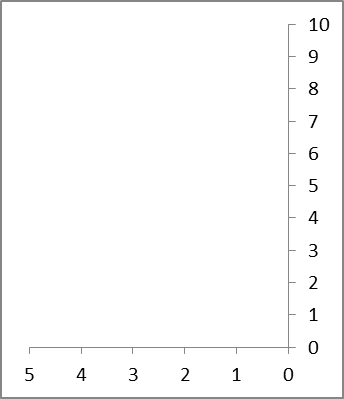 التعليق : توجد علافة ارتباط ..........................  بين عدد ساعات المذاكرة والدرجة التي يحصل عليها الطالبمعامل التحديد يساوي .............. أي أن المتغير (x) يفسر التغيرات التي يحدث في المتغير(y) بنسبة .............%إذن معادلة انحدار(y)على(x) في هذا المثال هي:          تطبيقتنبأ بالقيم التي ستكون للمتغير ( y ) في حالات قيم (X) التالية ، ثم حدد مكانها على الشكل الانتشاري: حل تمرين1 :أوجد معامل الارتباط بين المتغيرين (x) و(Y).احسب معامل التحديد واشرح معناهقدّر معادلة انحدار (y) على (x) [معادلة التنبؤ] ارسم الشكل الانتشاري للعلاقة بين المتغيرين، مع رسم خط ميل الانحدار.التعليق : توجد علافة ارتباط تامة بين عدد ساعات المذاكرة والدرجة التي يحصل عليها الطالبمعامل التحديد يساوي 1.00 أي أن المتغير (x) يفسر التغيرات التي يحدث في المتغير(y) بنسبة 100%إذن معادلة انحدار(y)على(x) في هذا المثال هي:                     تطبيققدّر القيم التي ستكون للمتغير ( y ) في حالات قيم (X) التالية ، ثم حدد مكانها على الشكل الانتشاري: تمرين :أوجد العلاقة بين عدد ساعات المذاكرة x والدرجة التي يحصل عليها الطالبY احسب معامل التحديد واشرح معناهقدّر معادلة انحدار (y)على (x) [معادلة التنبؤ] ارسم الشكل الانتشاري للعلاقة بين المتغيرين، مع رسم خط ميل الانحدار.التعليق : توجد علاقة ارتباط ............. بين عدد ساعات المذاكرة والدرجة التي يحصل عليها الطالبمعامل التحديد يساوي 00000000000000 أي أن المتغير (x) يفسر التغيرات التي يحدث في المتغير(y) بنسبة ...............%إذن معادلة انحدار(y)على(x) في هذا المثال هي:          تطبيققدّر القيم التي ستكون للمتغير ( y ) في حالات قيم (X) التالية ، ثم حدد مكانها على الشكل الانتشاري: مسألة :أوجد العلاقة بين عدد ساعات المذاكرة x والدرجة التي يحصل عليها الطالبY احسب معامل التحديد واشرح معناهقدّر معادلة انحدار (y)على (x) [معادلة التنبؤ] ارسم الشكل الانتشاري للعلاقة بين المتغيرين، مع رسم خط ميل الانحدار.التعليق : توجد علاقة ارتباط قوية بين عدد ساعات المذاكرة والدرجة التي يحصل عليها الطالبمعامل التحديد يساوي 0.76 أي أن المتغير (x) يفسر التغيرات التي يحدث في المتغير(y) بنسبة 76%إذن معادلة انحدار (y) على (x) في هذا المثال هي:      تطبيققدّر القيم التي ستكون للمتغير ( y ) في حالات قيم (X) التالية ، ثم حدد مكانها على الشكل الانتشاري: التوزيعات الاحصائيةالتوزيعات الاحصائية هي توزيعات احتمالية ، والاحتمالات هي موضوعات رياضية تدرس سلوك ظاهرة معينة بالأرقام وتحدد أمكانية حدوثها وقد قدم علم الاحصاء العديد من التوزيعات الاحصائية للمتغيرات العشوائية التي تسهل التعامل معها ومتابعة سلوك الظاهرة أو المتغير وحساب الاحتمالات المتغيرة.المتغيرات العشوائية تنقسم إلى قسمين/أولا/ متغيرات عشوائية متقطعة:وهي المتغيرات التي تأخذ قيما منفصلة بينها فراغات غير متصلة ، وهذا النوع له توزيعات إحصائية هامة منها: توزيع برونللي.توزيع ذي الحدين.توزيع بواسون.التوزيع الهندسي.التوزيع الهندسي الزائدي.توزيع ذي الحدين السالب.التوزيع المنتظم.ثانيا/ متغيرات عشوائية متصلة:وهي المتغيرات التي تأخذ قيما متواصلة لا تنقطع ولا يوجد بينها فجوات أو فواصل مثل : الوزن ، والعمر، والطول، والدخل، والزمن، والمسافة، الدرجات .... وهذه لها توزيعات إحصائية  متصلة مثل: التوزيع الطبيعي.توزيع .توزيع.توزيع .التوزيع المنتظم المتصل.توزيع بيتا.توزيع جاما.توزيع كوشي.التوزيع الطبيعي التوزيع الطبيعي أهم التوزيعات الاحصائية على الإطلاق لسببين:السبب الأول : أن أغلب الظواهر الحياتية تتبع هذا التوزيع (الطول، الوزن ، العمر، الذكاء .... )السبب الثاني: بيانات الظواهر التي لا تتبع التوزيع الطبيعي أي التي تتبع توزيعات أخرى عند زيادة حجمها فإنها تتوزع طبيعيا.خصائص التوزيع الطبيعي: منحنى التوزيع الطبيعي يأخذ شكل الجرس.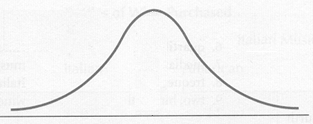 منحنى التوزيع الطبيعي متماثل حول المتوسط الحسابي ، وهذا التماثل يعني أن: معامل الالتواء يساوي صفر. قمة منحنى التوزيع الطبيعي قمة معتدلة ليست مرتفعة مدببة، وليست منخفضة مفرطحة. وهذا معناه أن معامل التفرطح يساوي 3في التوزيع الطبيعي يتساوى المتوسط والوسيط والمنوال.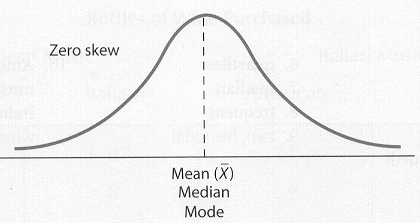 التوزيع الطبيعي يعتمد على معلمتين همنا المتوسط   والتباين.طرفي منحنى التوزيع الاعتدالي ممتدان إلى ما لا نهاية ولا يقاطعان ولا يمسان المحور الأفقي.المساحة تحت المنحنى الطبيعي محسوبة كما يلي:المساحة المحصورة تحت المنحنى الطبيعي بين ( و  ) تساوي 68%المساحة المحصورة تحت المنحنى الطبيعي بين ( و  ) تساوي 95%المساحة المحصورة تحت المنحنى الطبيعي بين ( و  ) تساوي 99%المساحة الكلية المحصورة تحت المنحنى الطبيعي تساوي واحد صحيح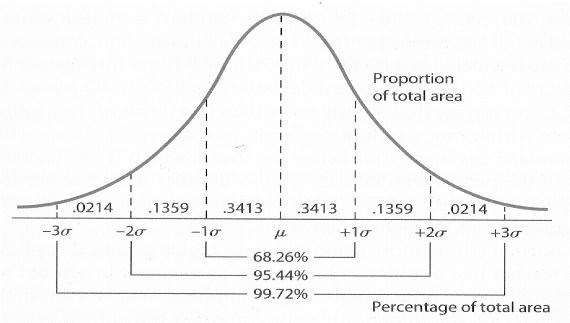 يمكن تحويل منحنى التوزيع الطبيعي إلى منحنى توزيع معياري وذلك بتحويل قيم المتغير العشوائي الأصلية إلى درجات معيارية من خلال المعادلة التالية: الدرجة المعياريةالتوزيع الطبيعي المعياري له نفس الخصائص ما عدا كل ما يتعلق بالمتوسط  والتباين  حيث أنهما أصبحا (صفر) و (واحد).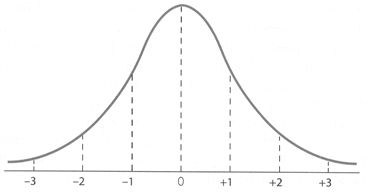 متوسط التوزيع الطبيعي المعياري (صفر) وتباينه (1) ، ولذلك يمكن تحويل أي توزيع طبيعي إلى توزيع طبيعي معياري له جداول إحصائية واحدة .القيم الجدولية من جدول التوزيع الطبيعي المعياري الهامة في اختبار( z ) يمكن تلخيصها في أربع قيم كما يلي:توزيع ت توزيع احتمالي يستخدم لتقدير معلمات السكان عندما يكون حجم العينة صغير و / أو عندما يكون تباين المجتمع غير معروف.لماذا استخدم ر التوزيع؟إن توزيع المعاينة للإحصاء (مثل متوسط ​​العينة) تتبع التوزيع الطبيعي، طالما أن حجم العينة كبير بما فيه الكفاية. لذلك، عندما نعرف الانحراف المعياري للمجتمع، يمكننا حساب درجة Z، واستخدام التوزيع الطبيعي لتقييم الاحتمالات مع متوسط ​​العينة.لكن أحجام العينات صغيرة أحيانا، وغالبا لا نعرف التباين والانحراف المعياري للمجتمع. عندما تحدث أي من هذه المشاكل، يتم الاعتماد على توزيع t  (المعروف أيضا باسم قيمة ت)، 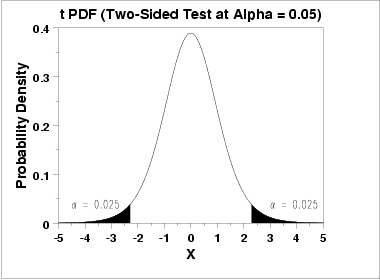 خصائص توزيع t :يوجد عدد غير محدود من توزيعات t والتي يمكن التعرف على كل منها باستخدام واحدة من درجات الحرية dfتوزيع t متصل ، وبالتالي فإن منحناه يكون ممهدا ، ولذلك يمكن حساب الاحتمالات بإيجاد المساحات تحت هذا المنحنى.يشبه التوزيع الاحتمالي لتوزيع t شكل الجرس وهو متماثل حول الصفر حيث أن متوسطه يساوي صفركلما زادت درجات الحرية df  كلما  اقترب التباين من الواحد الصحيح واقترب توزيع t من التوزيع الطبيعي المعياريz .يوجد جدول محسوب لقيم توزيع t  يمكن التعرف عليها من خلال درجات الحرية m  وتحديد مستوى الدلالة  المرغوبدرجات الحرية تحسب كما يلي :  درجة الحريةdf = حجم العينة - عدد المجموعات . مستويات الدلالة  في العلوم النفسية والاجتماعية التي تحدد غالبا هي (0.05) و (0.01)  تحسب  الجدولية من خلال البحث في جدول توزيع t عند تقاطع درجة الحرية مع مستوى الدلالة المحدد .t(; df)تطبيق: بالرجوع إلى جدول t أوجد قيمة  .t(0.05;10)       الحل:بالبحث في جدول t عند تقاطع الصف df=10 والعمود  نجد أن  t(0.05;10) تساوي 1.812جدول توزيع درجاتt توزيع F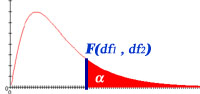 توزيع F   يعتبر توزيع F من التوزيعات المهمة في التطبيقات العملية حيث يمكن استخدامه في الكثير من الدراسات النفسية .خصائص توزيع F   يوجد عدد لا نهائي من توزيعات f يمكن التعرف على كل منها باستخدام معلمتين هما درجتا الحرية (df1,df2) ، ويرمز لتوزيع F بدرجات حرية (df1,df2) بالرمز (df1,df2)Fتوزيع F متصلمنحنى توزيع F ملتو ناحية اليمين ويعتمد شكله على درجات الحرية (df1,df2) ، ويأخذ دائما قيم موجبة.  قيم F بدرجات حرية (df1,df2)، والتي يوجد علي يمينها مساحة قدرها  ويرمز لها بالرمز F( ;df1,df2)تطبيقأوجد قيمة  أ/  F(0.05;4,10)    ب/ F(0.01;4,10)الحلبالبحث في جداول F نجد أنأ/    F(0.05;4,10)=3.48    ب/   F(0.01;4,10)=5.99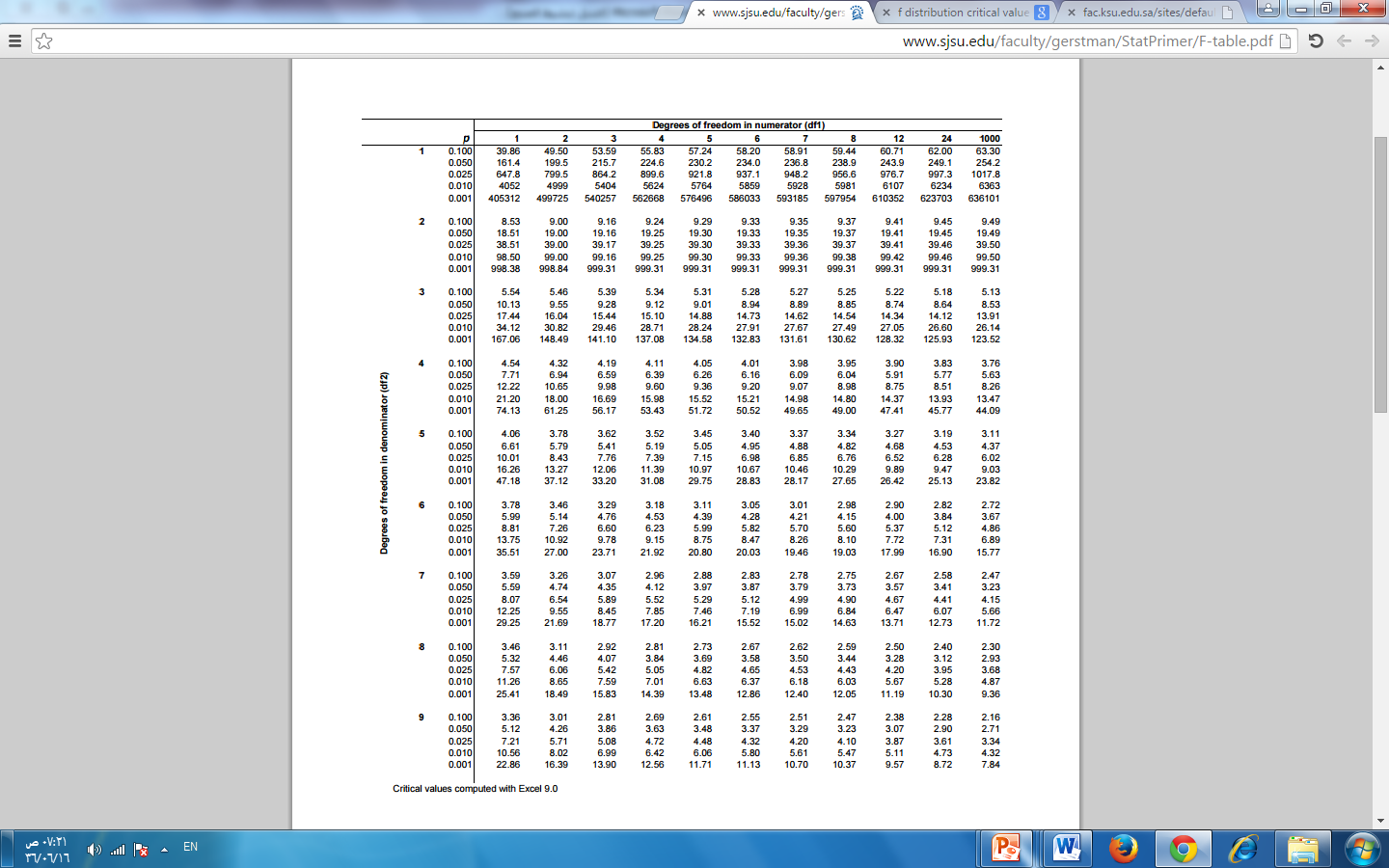 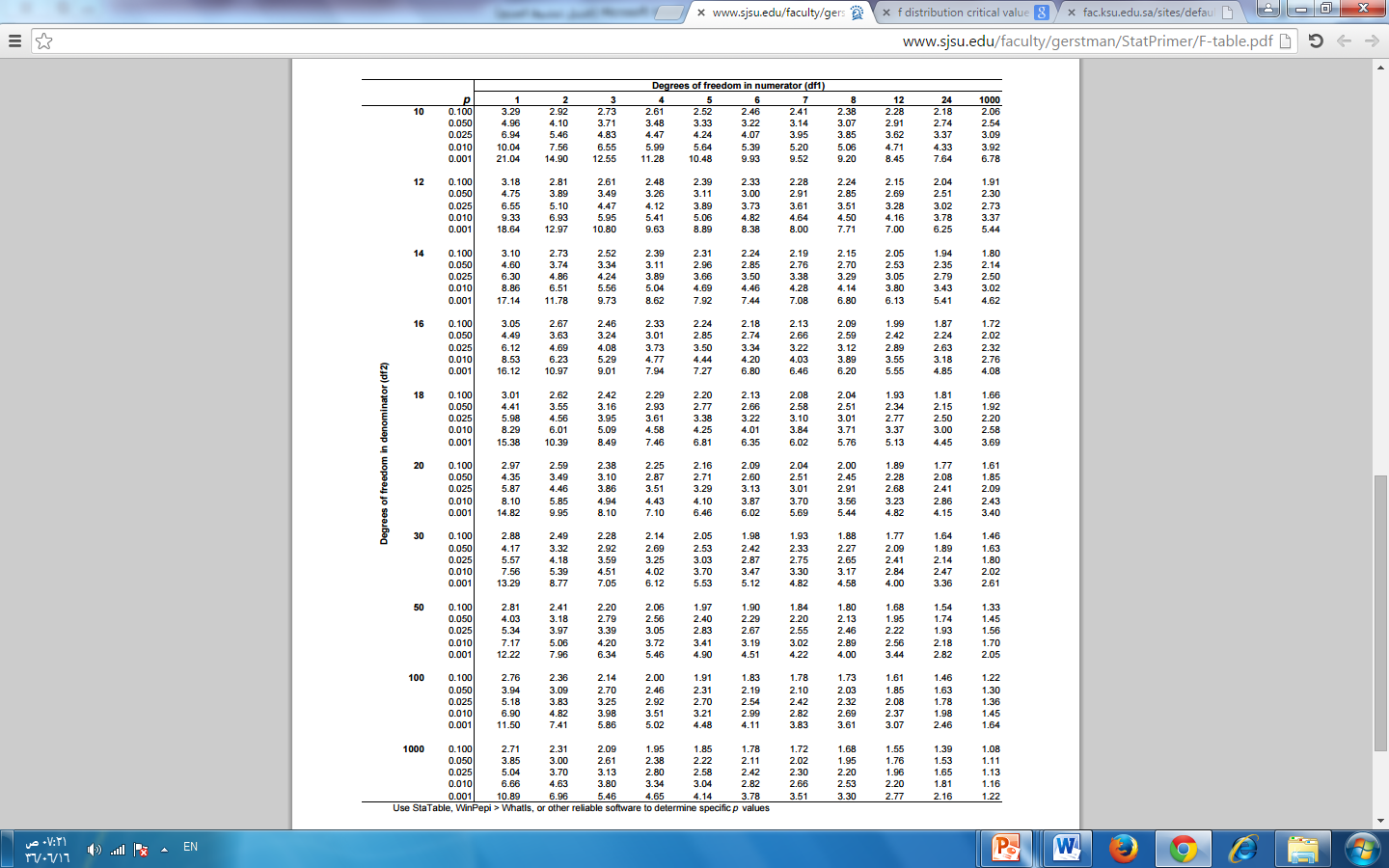 اختبارات الفروض الاحصائية واتخاذ القراراتماهي الفروض الاحصائية؟الفروض الاحصائية هي ترجمة للفروض العلمية التي يضعها الباحث مسبقا، ويهدف إلى دراستها والتحقق من صحتها.أما الاختبار الاحصائي فهو مجموعة من القواعد التي تعتمد على بيانات العينة لتقدم دليلا يساعد الباحث على رفض أو قبول الفرض الإحصائي حول معالم المجتمع.الفرض الاحصائي هو تخمين أو ادعاء أو اعتقاد معين حول معالم المجتمع توصل اليه الباحث من خلال اطلاعه على الاطر النظرية والدراسات السابقة والخبرة الميدانية.ينقسم الفرض الاحصائي الى قسمين:الفرض الصفري(العدمي)  : ويصاغ دائما على صيغة عدم وجود فروق متوسطي مجتمعين أو عدم وجود علاقة بين معلمتين من معالم المجتمع، ومن هنا جاءت التسميةالفرض البديل  : وهو أي صيغة أخرى تختلف عن الفرض العدميمقدار ثقتنا في القرار المتخذ بالرفض أو القبول للفرض الصفري(العدمي) يسمى درجة الثقة ، كما أن مقدار عدم الثقة في القرار المتخذ يسمى مستوى المعنوية.مستوى المعنوية: يرمز له بالرمز  وهو عبارة عن احتمال رفض فرض الصفري(العدمي)  وهو صحيح. وهذا يدعو إلى معرفة أنواع الأخطاء الاحصائية أنواع أخطاء القرارات الإحصائية : يوجد نوعين هما : خطأ الرفض:  رفض الفرص الصفري(العدمي) رغم أنه صحيحخطأ القبول   :  قبول الفرض الصفري(العدمي) وهو غير صحيحلسواء الحظ أن الخطأين مترابطين بعلاقة عكسية ولن تستطيع أن نقلل الخطأين معا، لذلك يتم تقليل الخطأ من النوع الثاني والسماح بظهور الخطأ من النوع الأول وهذا هو مستوى المعنوية المقصود.مستوى المعنوية: هو احتمال الوقوع في الخطأ من النوع الأول . لذلك يتم تحديده مثلا بأن لا يزيد عن (0.05) أو (0.01) .خطوات الاختبار الاحصائي:صياغة الفروض الاحصائية. (تم الحديث عنها في الصفحة السابقة)الفرض العدميالفرض البديلتحديد مستوى المعنوية المرغوب. (تم الحديث عنها في الصفحة السابقة)اختيار الاختبار الاحصائي المناسب :  تحديد القيم الحرجة ومنها يحدد المناطق الحرجة (وهذه تحدد من الجداول الاحصائية)اتخاذ القرار--------------------------------------------------------------الخطوة الأولى: صياغة الفروض الاحصائيةالخطو الثانية تحديد مستوى المعنوية المرغوب:الخطوة الثالثة :  اختيار المختبر الاحصائي:تعريف المختبر الاحصائي / هو الصيغة الرياضية التي يستخدمها الباحث لحساب قيمة معينة يقارنها مع القيم الحرجة التي تأتي من الجداول الاحصائية ، فإذا كانت قيمة المختبر الاحصائية تقع في المنطقة الحرجة التي تسمى منطقة رفض الفرض العدمي فإن القرار هو (نرفض الفرض العدمي)، أما إذا وقعت قيمة المختبر الاحصائي خارج المناطق الحرجة والتي تسمى بمنطقة قبول الفرض العدمي فأن القرار هو (قبول الفرض العدمي).وعادة يكون لكل مختبر إحصائي توزيع إحصائي معروف: يتوزع توزيعا طبيعيا. يتبع توزيع . يتبع توزيع . يتبع توزيع.المختبر الإحصائي يعتبر الإحصاءة توليفة من بيانات العينة العشوائية لها علاقة بمعلمة من معالم المجتمع وفيما يلي أنواع المختبرات الإحصائي المعروفة:اختبارات تتعلق بعينة واحد اختبارات تتعلق بعينتيناختبارات تتعلق بأكثر من عينتينويوضحها المخطط المرسوم في الصفحة التالية: الاختبارات الاحصائية المعلمية (البارامترية)الخطوة الرابعة : تحديد القيم الحرجة والمناطق الحرجة:الذي له دور في ذلك هو الفرض البديلالقيم الحرجة هي النقاط التي تفصل بين مناطق رفض الفرض العدمي ومنطقة قبولهالمناطق الحرجة : هي المناطق التي نرفض فيها الفرض العدمي، وقد تكون منطقة واحدة لرفض الفرض العدمي، وقد تكون منطقتين.أما منطقة قبول الفرض العدمي فهي منطقة واحدة دائما والذي يحدد ذلك هو صياغة الفرض البديل كما في الأشكال والتفاصيل التالية:نرفض الفرض العدمي إذا كانت القيمة المحسوبة أكبر من أو أقل من القيمة الجدولية(القيمة الحرجة) أي اذا كانت تقع في مناطق الرفض.الذي يحدد مستوى المعنوية(مستوى الدلالة) هو صياغة الفرض البديل.الذي يحدد مساحة منطقة أو مناطق رفض الفرض العدمي هو مستوى المعنوية.جرت العادة أن يكون مستوى المعنوية  يساوي (0.05) أو (0.01) للبحوث الميدانية الاجتماعية والنفسيةالقيم الحرجة: القيم الجدولية من جدول التوزيع الطبيعي المعياري الهامة في اختبار z يمكن تلخيصها في أربع قيم ما يأتي:وكذلك يوجد قيم جدولية من جدول توزيع t   ، وجدول توزيع F .الخطوة الخامسة: اتخاذ القرار: يتم اتخاذ القرار المناسب بناء على مقارنة القيمة المحسوبة من المختبر الاحصائية مع القيم الحرجة، فإذا وقعت القيمة المحسوبة في منطقة رفض الفرض العدمي فإن القرار هور (رفض الفرص العدمي.أما إذا وقعت القيمة المحسوبة في منطقة القبول فإن القرار هو (قبول الفرض العدمي).مسائل إحصائيةمسألة (1) : إذا كان معامل بيرسون للارتباط الخطي بين الشعور بالوحدة والاكتئاب يساوي 0.80  لدى عينة مكونة من 8  أشخاص. اختبر دلالة  معامل الارتباط وذلك بمستوى دلالة (0.05) الحل الاختبار يتعلق بعينة واحدة.الاختبار يتعلق بالارتباط.المختبر الاحصائي المناسب هو T.مسألة (2) : تبين من الامتحانات السابقة في مقرر الإحصاء أن متوسط درجات الطلاب هو (75) بانحراف معياري (10 درجات) . أخذت عينة عشوائية (حجمها 50) من دفعة1435 فوجد أن متوسط الدرجات يساوي (80 درجة) . فهل يمكنك الحكم بأن طلاب دفعة1435 أفضل من بقية الطلاب. اختبر هذا الفرض عند مستوى معنوية (0.05)الحل الاختبار يتعلق بعينة واحدة.الاختبار يتعلق بالمتوسط.تباين المجتمع معلومالمختبر الاحصائي المناسب هو Z.مسألة (2) : في عينة مكونة من (100) طالب وُجد أن (25) طالب منهم يستخدم الحاسب الشخصي . اختبر الفرض الذي يدعي  أن نسبة استخدام الطلاب للحاسب الشخصي أكبر من 20%  وذلك عند مستوى معنوية الحل الاختبار يتعلق بعينة واحدة.الاختبار يتعلق بالنسبة.المختبر الاحصائي المناسب هو Z.مسألة (3) : إذا كانت درجات الطلاب في مقرر علم نفس النمو تتبع التوزيع الطبيعي بمتوسط (65) درجة وتباين قدره (25) درجة.أخذت عينة حجمها 64 طالب فكان متوسط الدرجات في العينة (75) درجة ، هل يمكنك الحكم بأن مستوى الطلاب في مقرر علم نفس النمو قد ارتفع؟ اختبر ذلك باحتمال قدره (95%)الحل الاختبار يتعلق بعينة واحدة.الاختبار يتعلق بالمتوسط.تباين المجتمع معلومالمختبر الاحصائي المناسب هو Z.اختبار t   للفرق بين متوسطي عينتين مستقلتينبفرض ان لدينا عينتين مستقلتين ونهتم بمتغير معين فى كلا العينتين ونرغب فى اختبار ان متوسطى المجتمعين المسحوب منهما العينتين لهما نفس الوسط الحسابى ام لا لذا سوف تصاغ الفروض الاحصائية كالتالى:ولإجراء هذا الاختبار يجب توافر بعض الشروط:حجم العينات المسحوبة اقل من 30 لإمكانيه استخدام اختبار (t) لكن اذا كانت اكبر من 30 سوف نستخدم (Z)يجب ان تكون العينات مستقله يجب ان تكون المجتمعات المسحوب منها العينات متجانسهيجب ان تكون المجتمعات لها التوزيع الطبيعياختبار التجانس ويعنى ان تباين المجتمعين متساوى وستكون الفروض الاحصائية لها الشكل التالىاذا تم قبول فرض العدم فهذا يعنى ان هناك تجانس. وهذا ما يحدد نوع اختبار t المناسب مثال : أجرى باحث دراسة بهدف التعرف على  الفرق في مستوى التحصيل في مادة الإحصاء بين طلاب علم النفس وطلاب التربية الخاصة ، وكانت العينتين مكونة من  سبعة طلاب من علم النفس وثمانية طلاب من التربية الخاصةوقد توصل الباحث على المعطيات التالية:متوسط طلاب علم النفس                      التباين متوسط طلاب التربية الخاصة            التباين اختبر مدى وجود فرق في مستوى التحصيل بين العينتين عند مستوى دلالة (0.05)الحلاختبار "ت" لعينتين غير مستقلتين(مترابطتين)مثال 1: بهدف تقديم توصيات لإنشاء نادي خاص بقسم علم النفس, قام نواف باختيار عينة عشوائية من طلاب قسم علم النفس للانضمام للنادي , وقبل الافتتاح قام بتطبيق مقياس الشعور بالانتماء على الطلاب, وبعد مرور ستة أشهر قام نزاف بإعادة تطبيق المقياس على الطلاب المنتسبين للنادي ، فهل كان للنادي تأثير على شعور الطلاب بالانتماء؟ اختبر ذلك عند مستوى(0.05) إذا علمت أن درجاتهم على المقياس  كانت كالتالي :الحل الاختبار يتعلق بعينتين مترابطتين (قياس متكرر).الاختبار يتعلق بالمتوسط.المختبر الاحصائي المناسب هو t للعينات المرتبطة.صياغة الفروضتحديد القيمة الحرجة:  القيمة الجدولية 0.05 للذيلين  :   يتم إيجاد ت الجدولية عن طريق ثلاث خطوت : (ذيلين)-(مستوى الدلالة  0.05)-(درجة الحرية =ن-1) أي أن درجة الحرية = 6-1= 5  بالنظر للجدول نجد أن القيمة الجدولية  = 2.571 رسم مناطق الرفض والقبول 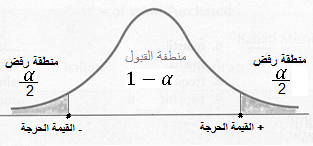 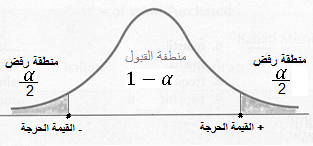 حساب قيمة t  للفروق :القرار:  هنا نقارن بين قيمة ت المحسوبة وقيمة ت الجدولية القيمة المحسوبة (3.25) والجدولية (2.571)  لاحظ أن القيمة المحسوبة أكبر من الجدولية  وعليه  نقبل الفرض البديل القائل : توجد فروق ذات دلالة إحصائية عند مستوى معنوية0.05 لدى الطالبات قبل الالتحاق بالنادي وبعد الالتحاق به في مستوى الشعور بالانتماء لقسم علم النفس.اختبار f   لا كثر من عينتين (تحليل التباين)يستخدم تحليل التباين في المقارنة بين عدد من المجموعات لمعرفة ما إذا كان يوجد فروق معنوية بينهم أم لا .يعتبر تحليل التبيان من أكثر الأساليب الإحصائية لأهمية واستخداما في التطبيقات والدراسات العلمية.الفروض الأساسية التي يجب توافرها لإجراء تحليل التباينتوجد عدة فرضيات أو شروط لا يمكن تطبيق تحليل التباين الا بتوافرها، ومنها ما يلي:يجب أن تكون بيانات كل مجموعة متجانسة.يجب أن يتبع المتغير المطلوب دراسته التوزيع الطبيعي.يجب أن تكون المجموعات مستقلة عن بعضها البعض.الفرض العدمي (الصفري) لتحليل التباين في اتجاه واحد هو:الفرض البديل لتحليل التباين في اتجاه واحد هو:(يوجد على الأقل متوسطين مختلقينخطوات إجراء تحليل التبايناختبار تحليل التباين يعتمد على توزيع F  ، ولذلك يجب علينا الوصول إلى قيمة المختبر الاحصائي المسمى بنفس الاسم أي قسمة (f).ثم مقارنة هذه القيمة المحسوبة مع قيمة (f) الجدولية فإذا كانت (f ) المحسوبة أكبر من  (f)الجدولية فإننا نرفض الفرض العدمي القائل بعدم وجود فروق ذات دلالة احصائية عند مستوى معنوية α  معين ، وبالتالي نقبل الفرض البديل الذي ينص على وجود فروق معنوية بين متوسطات المجموعات.للوصول إلى قيمة (f) المحسوبة نحتاج إلى إجراء مجموعة من الخطوات الحسابية التي يمكن تجميعها في جدول يسمى جدول تحليل التباين ، والذي يأخذ الصورة التالية:يتكون جدول تحليل التباين من خمسة أعمدة وأربعة صفوف :العمــــــود الأول مخصص لمصادر التباين.العمود الثــــــاني مخصص لدرجات الحرية df.العمود الثــــــالث مخصص لمجموع المربعات.العمود الــــــرابع مخصص لمتوسط المربعات.العمود الخامس مخصص لقيمة (f) المحسوبة.مثال : أراد أحد الباحثين في قسم علم النفس معرفة تأثير ثلاث برامج إرشادية على مستوى القلق لدى الأطفال، فاختار لذلك 18 طفلا لهم نفس الظروف ، وقسمهم لثلاث مجموعات، وأعطى كل مجموعة برنامج إرشادي ، وبعد فترة زمنية كافية ، توصل الى النتائج التالية لدرجات كل مجموعة على مقياس القلقالمطلوب هو اختبار ما إذا كان بين هذه المجموعات فروق ذات دلالة إحصائية أم لا عند مستوى دلالة(0.05).صياغة الفروض : الصياغة ثابتةيوجد على الأقل متوسطين مختلقيندائما اختبار تحليل التباين من طرف واحدقيمة f الجدولية هي:  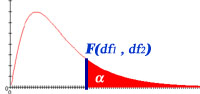 القرار: قيمة  f  المحسوبة أقل من قيمة f   الجدولية أي أنها تقع فيمنطقة القبول ، وبالتالي يكون القرار هو قبول الفرض العدمي القائلبعدم وجود فروق بين المتوسطات الثلاثةحيث أن  عبارة عن : (معامل الارتباط ×الانحراف المعياريy) وتحسب بالمعادلة التالية:حيث أن  عبارة عن : (معامل الارتباط ×الانحراف المعياري x) وتحسب بالمعادلة التالية:اسم الطالبمحمد12فهد24سعد36خالد48سعود510 المجموع∑1530x= 0x=2.5   x=4.5اسم الطالبمحمد12-2-44168فهد24-1-2142سعد3600000خالد4812142سعود510244168 المجموع∑1530104020x= 0x=2.5   x=4.5اسم الطالبمحمد030-6-3036900180فهد109043016900120سعد430-2-30490060خالد86020400سعود890230490060 المجموع∑3030000643600420x= 0x=5   x=10اسم الطالبمحمد030-6-3036900180فهد109043016900120سعد430-2-30490060خالد86020400سعود890230490060 المجموع∑3030000643600420x= 0x=5   x=10ذيل واحد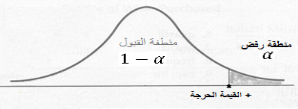 ذيل واحدذيلين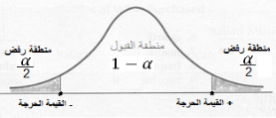 ذيلين1.642.331.962.58درجاتالحربةdfذيل واحد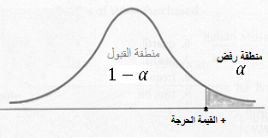 ذيل واحدذيلين في حالة الذيلين يتم قسمة مستوى الدلالة على اثنينذيلين في حالة الذيلين يتم قسمة مستوى الدلالة على اثنيندرجاتالحربةdf16.3131.812.7063.6522.926.964.309.9232.354.543.185.8442.133.742.774.6052.013.362.574.0361.943.142.443.7071.892.992.363.4981.862.892.303.3591.832.822.263.25101.812.762.223.16111.792.712.203.10121.782.682.173.05131.772.652.163.01141.762.622.142.97151.752.602.132.94161.742.582.122.92171.742.562.112.89181.732.552.102.87191.722.532.092.86201.722.522.082.84211.722.512.082.83221.712.502.072.81231.712.502.062.80241.712.492.062.79251.702.482.062.78261.702.472.052.77271.702.472.052.77281.702.462.042.76291.692.462.042.75301.692.452.042.75401.682.422.022.70501.672.402.002.67601.672.392.002.66801.662.371.992.631001.662.361.982.6210001.642.331.962.58z1.642.331.962.58القرارفرض صفري صحيحفرض صفري غير صحيحقبول الفرض العدميقرار صحيحقرار خاطئ رفض الفرض العدمي قرار خاطئ قرار صحيحاختبارات الدلالة لعينتيناختبارات الدلالة لعينتيناختبارات الدلالة لعينتيناختبارات الدلالة لعينتيناختبارات الدلالة لعينتيناختبارات الدلالة لعينتيناختبارات الدلالة لعينة واحدةاختبارات الدلالة لعينة واحدةاختبارات الدلالة لعينة واحدةعينتين مرتبطتينعينتين مستقلتينعينتين مستقلتينعينتين مستقلتينعينتين مستقلتينعينتين مستقلتيناختبارات الدلالة لعينة واحدةاختبارات الدلالة لعينة واحدةاختبارات الدلالة لعينة واحدةعينتين مرتبطتيناختبار الفرق بين نسبتين(مقارنة بين نسبتي عينتين مستقلتين)اختبارات المتوسط    (مقارنة بين متوسطي عينتين مستقلتين)اختبارات المتوسط    (مقارنة بين متوسطي عينتين مستقلتين)اختبارات المتوسط    (مقارنة بين متوسطي عينتين مستقلتين)اختبارات المتوسط    (مقارنة بين متوسطي عينتين مستقلتين)اختبار النسبة(مقارنة نسبة العينة بنسبة المجتمع)اختبارات المتوسط(مقارنة متوسط العينة بمتوسط المجتمع)اختبار دلالة معامل الارتباط بيرسونبين متغيرينعينتين مرتبطتيناختبار الفرق بين نسبتين(مقارنة بين نسبتي عينتين مستقلتين)تباين المجتمعين مجهولتباين المجتمعين مجهولتباين المجتمعين مجهولتباين المجتمعين معلوماختبار النسبة(مقارنة نسبة العينة بنسبة المجتمع)اختبارات المتوسط(مقارنة متوسط العينة بمتوسط المجتمع)اختبار دلالة معامل الارتباط بيرسونبين متغيرينقبل حساب t يجب التأكد من تجانس العينتين من خلال اختبار التجانس Fأّذا كانت قيمة F غير دالة فهذا يعني أن هناك تجانس بين تباين العينتينقبل حساب t يجب التأكد من تجانس العينتين من خلال اختبار التجانس Fأّذا كانت قيمة F غير دالة فهذا يعني أن هناك تجانس بين تباين العينتينقبل حساب t يجب التأكد من تجانس العينتين من خلال اختبار التجانس Fأّذا كانت قيمة F غير دالة فهذا يعني أن هناك تجانس بين تباين العينتينتباين المجتمع مجهول                           توزيع t بدرجات حرية n – 2.قبل حساب t يجب التأكد من تجانس العينتين من خلال اختبار التجانس Fأّذا كانت قيمة F غير دالة فهذا يعني أن هناك تجانس بين تباين العينتينقبل حساب t يجب التأكد من تجانس العينتين من خلال اختبار التجانس Fأّذا كانت قيمة F غير دالة فهذا يعني أن هناك تجانس بين تباين العينتينقبل حساب t يجب التأكد من تجانس العينتين من خلال اختبار التجانس Fأّذا كانت قيمة F غير دالة فهذا يعني أن هناك تجانس بين تباين العينتينتوزيع t بدرجات حرية n – 2.( ( تعني الفرق بين الدرجات. تعني متوسط الفروق  تعني الانحراف المعياري للفروق  النسبة المشتركةوتحسب هي النسبة المكملة للنسبة المشتركة وتحسباختبارt  في حال عدم التجانساختبارt  في حالالتجانساختبارt  في حالالتجانس النسبة  في المجتمع وهي معلومة  النسبة في العينة  وهي مقدرة.   النسبة المكلمة لنسبة المجتمع، وتحسب: تباين المجتمع معلومتوزيع t بدرجات حرية n – 2.( ( تعني الفرق بين الدرجات. تعني متوسط الفروق  تعني الانحراف المعياري للفروق  النسبة المشتركةوتحسب هي النسبة المكملة للنسبة المشتركة وتحسب النسبة  في المجتمع وهي معلومة  النسبة في العينة  وهي مقدرة.   النسبة المكلمة لنسبة المجتمع، وتحسب: توزيع t بدرجات حرية n – 2.اختبار أكثر من عينتين ( تحليل التباين )Fاختبار أكثر من عينتين ( تحليل التباين )Fاختبار أكثر من عينتين ( تحليل التباين )Fاختبار أكثر من عينتين ( تحليل التباين )Fاختبار أكثر من عينتين ( تحليل التباين )Fاختبار أكثر من عينتين ( تحليل التباين )Fاختبار أكثر من عينتين ( تحليل التباين )Fاختبار أكثر من عينتين ( تحليل التباين )Fاختبار أكثر من عينتين ( تحليل التباين )F     k                   ( عدد المجموعات):   n :   (عدد جميع الأفراد في جميع المجموعات)     k                   ( عدد المجموعات):   n :   (عدد جميع الأفراد في جميع المجموعات)     k                   ( عدد المجموعات):   n :   (عدد جميع الأفراد في جميع المجموعات)     k                   ( عدد المجموعات):   n :   (عدد جميع الأفراد في جميع المجموعات)    (معامل التصحيح)      (معامل التصحيح)      (معامل التصحيح)      (معامل التصحيح)                  : تعني مربع مجموع درجات كل مجموعة لوحدها                : تعني مربع مجموع درجات كل مجموعة لوحدها                : تعني مربع مجموع درجات كل مجموعة لوحدها                : تعني مربع مجموع درجات كل مجموعة لوحدهاإذا قسمنا الخلية  على  يعطينا                                     إذا قسمنا الخلية  على  يعطينا                                     إذا قسمنا الخلية  على  يعطينا                                     إذا قسمنا الخلية  على  يعطينا                                     إذا قسمنا الخلية  على  يعطينا                                     إذا قسمنا الخلية  على  يعطينا                                     إذا قسمنا الخلية  على  يعطينا                                     إذا قسمنا الخلية  على  يعطينا                                     الحالة الأولىالحالة الثانيةالحالة الثالثة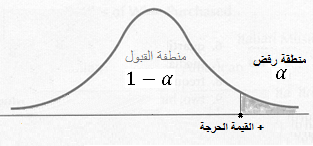 نوع الاختبارالاختبار من طرفينالاختبار من طرف واحدالاختبار من طرف واحدفي حالة الذيلين عند مستوى (0.01) حيث يتم قسمة مستوى الدلالة على اثنين في حالة الذيلين عند مستوى (0.05) حيث يتم قسمة مستوى الدلالة على اثنين في حالة الذيل الواحد عند مستوى (0.01)في حالة الذيل الواحد عند مستوى (0.05)الفرض العدميصيغة الفرض: لا توجد علاقة دالة إحصائيا عند مستوى (0.05) بين الشعور بالوحدة والاكتئابالفرض البديلصيغة الفرض: توجد علاقة دالة إحصائيا عند مستوى (0.05) بين الشعور بالوحدة والاكتئابمستوى المعنويةالقيمة الحرجةبما أن الفرض البديل غير موجه فإنه يتم تقسم مستوى الدلالة على اثنين   ليصبح  وبالبحث عن قيمة T الجدولية المقابلة لدرجة الحرية n-2      n-2=8-2=6  ÷ذا درجة الحرية هي 6 والقيمة الجدولية هي الرسم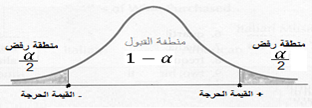 حساب القيمةالقراربمقارنة قيمة t المحسوبة مع قيمة t  الجدولية نجد أن قيمة t  المحسوبة أكير من قيمة  t الجدولية أي أنها تقع في منطقة الرفض ، وبالتالي يكون القرار هو رفض الفرض العدمي القائل بعدم وجود علاقة دالة إحصائيا عند مستوى (0.05) بين الشعور بالوحدة والاكتئاب ، ونقبل الفرض البديل الذي ينص على أنه توجد علاقة دالة إحصائيا عند مستوى (0.05) بين الشعور بالوحدة والاكتئابالفرض العدميصيغة الفرض: طلاب دفعة 1435 ليسوا أفضل من بقية الدفعاتصيغة أخرى: متوسط طلاب دفعة 1435 يساوي متوسط  بقية الدفعاتصيغة ثالثة: لا يوجد فرق دال إحصائيا عند مستوى (0.05) بين متوسط طلاب دفعة 1435 ومتوسط بقية الدفعاتالفرض البديلصيغة الفرض: طلاب دفعة 1435 أفضل من بقية الدفعاتصيغة أخرى: متوسط طلاب دفعة 1435 أعلى متوسط  بقية الدفعاتصيغة ثالثة: يوجد فرق دال إحصائيا عند مستوى (0.05) بين متوسط طلاب دفعة 1435 ومتوسط بقية الدفعات لصالح طلاب دفعة 1435مستوى المعنويةالقيمة الحرجةبما أن الفرض البديل موجه فإن يتم الاعتماد على الطرف الواحد عند البحث في الجدول عن قيمة Z عند مستوى   والتي تساوي  1.64الرسمحساب القيمةالقراربمقارنة قيمة Z المحسوبة مع قيمة Zالجدولية نجد أن قيمة Z المحسوبة أكير من قيمة  Z الجدولية أي أنها تقع في منطقة الرفض ، وبالتالي يكون القرار هو رفض الفرض العدمي القائل بعدم أفضلية طلاب هذه الدفعة، ونقبل الفرض البديل القائل بأن طلاب هذه الدفعة أفضل من بقية الدفعاتالفرض العدميإن نسبة استخدام الطلاب للحاسب تساوي 20%الفرض البديلنسبة استخدام الطلاب للحاسب أكبر 20%مستوى المعنويةالقيمة الحرجةبما أن الفرض البديل موجه فإن يتم الاعتماد على الطرف الواحد عند البحث في الجدول عن قيمة Z عند مستوى   والتي تساوي  2.34الرسم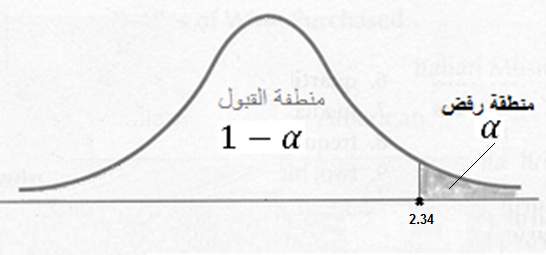 حساب القيمةالقرارقيمة Z المحسوبة وقعت في منطقة القبول لذلك يكون القرار  : نقبل الفرض العدمي القائل أن نسبة استخدام الطلاب للحاسب تساوي 20% .الفرض العدميالفرض البديلمستوى المعنويةالرسمالنقطة الحرجة1.64حساب القيمةالقراروقعت z المحسوبة في منطقة رفض الفرض العدمي لذلك يكون القرار : نرفص الفرض العدمي ونقبل الفرض البديل القائل بأن مستوى الطلاب في مقرر علم نفس النمو قد تحسن.نوع الاختبارالاختبار من طرفينالاختبار من طرف واحدالاختبار من طرف واحداختبارt  في حال عدم التجانساختبارt  في حال التجانسأولا : اختبار التجانس ويعنى ان تباين المجتمعين متساوأولا : اختبار التجانس ويعنى ان تباين المجتمعين متساوالفرض العدميالفرض البديل(0.05)مستوى الدلالةالقيمة الحرجةحساب قيمة Fالقرار: قيمة F  المحسوبة أقل من قيمة F  الجدولية ، وبالتالي يكون القرار هو قبول الفرض العدمي  أي قبول التجانس القرار بخصوص التجانسثانيا : تحديد اختبار t للفروق بين متوسطي عينتين ثانيا : تحديد اختبار t للفروق بين متوسطي عينتين بما أن العينتين متجانستين معادلة  t  في حال التجانس وهي المعادلة التالية:الاختبار المناسبالفرض الصفريالفرض البديل(0.05)مستوى الدلالةو قيمة  t الجدولية =    القيمة الحرجةحساب قيمة tبما أن t  المحسوبة (1.29) أقل من t الجدولية (1.77)  أي أنها تقع في منطقة القبول ، فيكون القرار هو قبول الفرض العدمي القائل بعدم وجود فروق ذات دلالة إحصائية عند مستوى (0.05) بين طلاب علم النفس وطلاب التربية الخاصة في مستوى التحصيل لمادة الإحصاء.القرار بخصوص الفرق بين العينتين:درجات القبلي7951086درجات البعدي1213713710الطالبدرجات القبليدرجات البعديمحمد712-525فهد913-416سعود57-24صالح1013-39خالد8711سعد610-416المجمـــــوع-1771مصادر التباينSources of Variationمصادر التباينdfمصادر التباينSSمصادر التباينMSFتباين بين المجموعاتBetweenk-1تباين داخل (الخطأ)Erroen-kالتباين الكليTotaln-1البرنامج الأول  A161711151819البرنامج الثاني  B91312111512البرنامج الثالث  C141913111314k                   ( عدد المجموعات):   n :   (عدد جميع الأفراد في جميع المجموعات)    (معامل التصحيح)                : تعني مربع مجموع درجات كل مجموعة لوحدهاإذا قسمنا الخلية  على  يعطينا                                     إذا قسمنا الخلية  على  يعطينا                                     البرنامج الأول  Aالبرنامج الثاني  Bالبرنامج الثالث  C1691425681196171319289169361111213121144169151111225121121181513324225169191214361144196المجموع96728415768841212المجموع الكلي=252=252=252367236723672kk=3                  ( عدد المجموعات): nn=18 :   (عدد جميع الأفراد في جميع المجموعات)            (معامل التصحيح) =       : تعني مربع مجموع درجات كل مجموعة لوحدهاإذا قسمنا الخلية  على  يعطينا                     إذا قسمنا الخلية  على  يعطينا                    مصادر التباينSources of Variationمصادر التباينdfمصادر التباينSSمصادر التباينMS    المحسوبةFتباين بين المجموعاتBetween248243.75تباين داخل (الخطأ) Erroe15956.4التباين الكلي Total17144